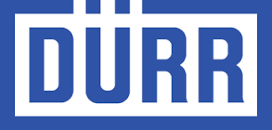 Dürr Poland Sp. z o.o. wiodący producent nowoczesnych systemów transportu technologicznego mających zastosowanie głównie w przemyśle samochodowym, poszukuje osoby na stanowisko:MŁODSZY/PROGRAMISTA PLCOpis stanowiska:Tworzenie oprogramowania oraz uruchomienia systemów oraz urządzeń wchodzących w skład systemów sterowania w obszarach lakierni i montaży samochodowychProjektowanie, programowanie systemów automatyki w środowisku PLC np.: TIA Portal, Studio5000, UnityProModyfikacje, rozbudowa istniejących systemów sterowaniaŚcisła współpraca z pozostałymi projektantami oraz innymi działami firmy w celu realizacji projektówPraca w centrum inżynierskim w Radomiu oraz udział w uruchomieniach i testach systemów w fabrykach Klientów (np. Brazylia, USA, Chiny, Indie, Meksyk, Tajlandia)
Wymagania:Wykształcenie średnie lub wyższe (elektryka, automatyka, informatyka)Wiedza techniczna z zakresu elektryki, czytanie dokumentacji elektrycznej DINZnajomość sterowników PLCGotowość do częstych wyjazdów służbowych i pracy w projektach za granicąDobra znajomość języka angielskiegoUmiejętność pracy w zespoleNie wymagamy doświadczeniaPrawo jazdy kat.BMile widziane:Znajomość środowisk sterowników: Siemens, Allen-Bradley oraz paneli HMI tychże producentówZnajomość parametryzowania aparatów elektrycznych stosowanych w przemyśle (inwertery, RFiD)Uprawnienia SEP - EksploatacjaOferujemy:Pracę w międzynarodowej firmie o uznanej światowej renomie, której produkty wykorzystywane są w najnowocześniejszych fabrykach samochodowych na świecieStanowisko w dobrze prosperującym i rozwijającym się zakładzie produkcyjnymWspółpracę z profesjonalnym i doświadczonym zespołemMożliwość rozwoju w strukturach firmyPakiet benefitów: system premiowy, pakiet sportowy, prywatna opieka medyczna, dodatki za wyjazdy w delegacje, nagrody jubileuszowe, dodatek relokacyjny, imprezy integracyjne i inneZainteresowane osoby prosimy o przesyłanie aplikacji do 31.01.2023 na adres mailowy: milena.fijalkowska@durr.com  W razie dodatkowych pytań, prosimy o kontakt telefoniczny:Milena Fijałkowska, Human Resources, Dürr Poland Sp. z o.o.
Mobile +48 882 435 845Do przesyłanej oferty prosimy o dołączenie następującego oświadczenia: "Wyrażam zgodę na przetwarzanie moich danych osobowych zawartych w mojej ofercie pracy dla potrzeb niezbędnych do realizacji procesu rekrutacji zgodnie z ustawą z dnia 29 sierpnia 1997 r. o ochronie danych osobowych (Dz. U. nr 133, poz. 883 ze zm.)".